2022 Application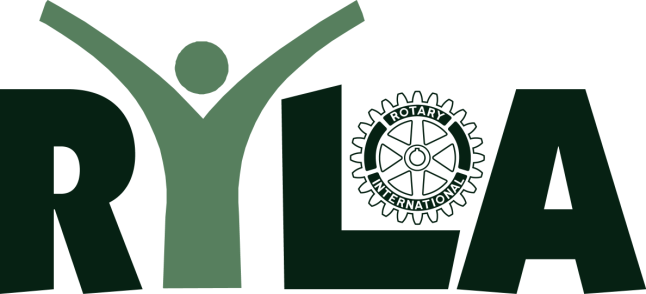 Rotary Youth Leadership AwardsDistrict 6840WWW.RYLA6840.COMSCHOLARSHIP RYLA is an all-expense paid, six-day experiential leadership program made possible for selected participants through scholarships awarded by local Rotary clubs. Students completing their Junior year of high school are eligible to apply. Sixty scholarships will be awarded throughout District 6840, encompassing Rotary clubs from Southeast Louisiana and Southern Mississippi.LEADERSHIP Throughout the week, campers take an active role in evaluating their leadership skills through the unique peer-workshops that RYLA provides. Exercises on leadership, teamwork, anti-bullying, public speaking, and civic duty allow campers to sharpen skills while making lifelong friends. The leadership techniques learned at RYLA are valuable for all high school students, from athletes to musicians to club officers of all kinds.LEARNINGUsing keynote speakers and group activities, RYLA provides an interactive environment for campers to learn how to better serve their schools and communities. RYLA campers also learn how to make the most of their senior year, while planning for college. Campers will partake in activities which will utilize their creative, physical, and problem-solving capabilities.SERVICERotary’s motto, “Service Above Self,” is active during this one-of-a-kind program through a community service project held on the campgrounds. All campers will help in the service project from beginning to end, experiencing the unique reward found in serving the international community.QUALIFICATIONS FOR ATTENDANCE	Candidates for attendance to the Rotary Youth Leadership Awards of District 6840 must have completed their Junior year of high school.  Candidates must reside within District 6840 and be sponsored by a Rotary Club.  For more information, please contact Olivia Bubrig 504-722-2131 or RYLA6840@YAHOO.COMAPPLICANT INSTRUCTIONS		Keep a copy of this application for your records.  Answer all questions fully, using additional sheets if necessary.  Write your name and address on any additional sheets and clearly indicate the questions to which the information refers.Please send this application to your local Rotary Club President no later than April 30, 2022.  You will be contacted by a Rotary Club Representative to schedule an interview.  If you need the name and address of your local Rotary Club, contact RYLA volunteers at RYLA6840@Yahoo.com     Sponsoring Rotary Club ___________________________________________________________________Name___________________________________________________________________________________**Preferred Name if Different from above (for Name Tag) ________________________________________Mailing Address___________________________________________________________________________City, State, Zip____________________________________________________________________________Male / Female (circle one)		Date of Birth____________________ Adult T-shirt Size______________E-Mail Address: ___________________________________@ _____________________________________Home Phone: (_________)____________________  Cell Phone: (__________)_______________________    Can you receive text messages?  Y / NFood Allergies or Special Meal Requirements (Please explain) ______________________________________________________________________________________________________________________________Medical Problems that RYLA needs to be aware of:  ______________________________________________________________________________________________________________________________________High School Name_____________________________________ Expected Year of Graduation____________High School Guidance Counselor_____________________________________________________________Parent or Guardian Contact InfoName: ____________________________ E-Mail Address: ____________________@ __________________Home (________)_______________  Work (_______)________________  Cell (________)_______________Name: ____________________________ E-Mail Address: ____________________@ __________________Home (________)_______________  Work (_______)________________  Cell (________)_______________In case of an emergency, contact:_______________________________ Relationship:________________Home (________)______________  Work (_______)________________  Cell (________)_______________Medical Insurance InformationName of Medical Insurance Company________________________________________________________Policy Number _____________________________	Group Number____________________________ Please answer the following questions. (Attach additional sheets of paper if necessary)List school and community activities, including honors/offices held. ______________________________________________________________________________________________________________________________________________________________________________________________________________________________________________________________________________What do you want to do professionally when you grow up? Explain why this field interests you. ______________________________________________________________________________________________________________________________________________________________________________________________________________________________________________________________________________________________________________________________________________________________________________________________________________________________________________________________________________________________________________________________In your opinion, what is the biggest challenge facing your generation? (Examples: bullying, social media, drugs/alcohol, discrimination, etc.) What advice would you offer to a peer regarding this challenge?___________________________________________________________________________________________________________________________________________________________________________________________________________________________________________________________________________________________________________________________________________________________________________________________________________________________________________________________________________________________________________________________________________________________________________________________________________________If you could be any animal in the world, what animal would you be? Why? ____________________________________________________________________________________________________________________________________________________________________________________________________Imagine you have just been given the funds and support to start a program at your school and/or in your community. Describe the program you would start, and explain why you feel there is a need for the program. ___________________________________________________________________________________________________________________________________________________________________________________________________________________________________________________________________________________________________________________________________________________________________________________________________________________________________________________________________________________________________________________________________________________________________________________________________________IF I AM SELECTED TO ATTEND THE ROTARY YOUTH LEADERSHIP AWARDS PROGRAM OF DISTRICT 6840, I AGREE THAT I WILL:Remain on the site of RYLA at all times, except as otherwise expressly provided and approved.Maintain such standards of behavior and deportment during RYLA as will reflect credit upon Rotary, my sponsoring Rotary Club, my high school and my family.Provide sufficient funds to meet my own personal and incidental expenses while at RYLA (Room and Board is provided through the sponsoring club.)Obtain and provide valid medical insurance during my attendance.  Prior to arrival, complete the insurance coverage section (top of page) of this application.Upon my return home, give a report to my sponsoring Rotary Club.I HEREBY RELEASE AND DISCHARGE Rotary District 6840, Rotary Youth Leadership Awards of District 6840, Inc, and their respective successors, officers, directors, agents, and employees, from any and all claims, damages, liabilities, or expenses which I or my successors, dependents, beneficiaries, heirs, executors’, administrators, or assigns may now or hereafter have against any or all such parties on account of in connection with the Rotary Youth Leadership Awards Program or any participation (or that of my child) herein.I FREELY ACCEPT THE CONDITIONS OUTLINED ABOVE, UNDERSTANDING THAT:The sponsoring Rotary Club has the final authority to select attendees.Attendees may be disqualified at any time, if deemed appropriate, or in the event of violation of non fulfillment of the foregoing.Attendees are responsible for their own transportation to and from RYLA.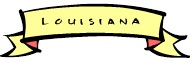 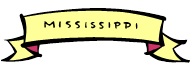 The following is to be completed by the sponsoring Rotary Club.ROTARY CLUB ENDORSEMENTINSTRUCTIONS TO CLUBPlease return this form with the full application fee of $600.00 made payable to RYLA 6840, c/o Olivia Bubrig 18199 Terraceside Drive Prairieville, LA 70769Club Representative in charge of RYLA Program ______________________________________________	         Sponsoring Club _________________________________________________________________________Address_________________________________________________________________________________City, State, Zip____________________________________________________________________________Home (______)_________________  Work (_____)__________________  Cell (______)________________Email Address: _________________________________________@_______________________________Applicant’s Signature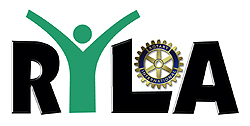 DateGuardian’s SignatureDate